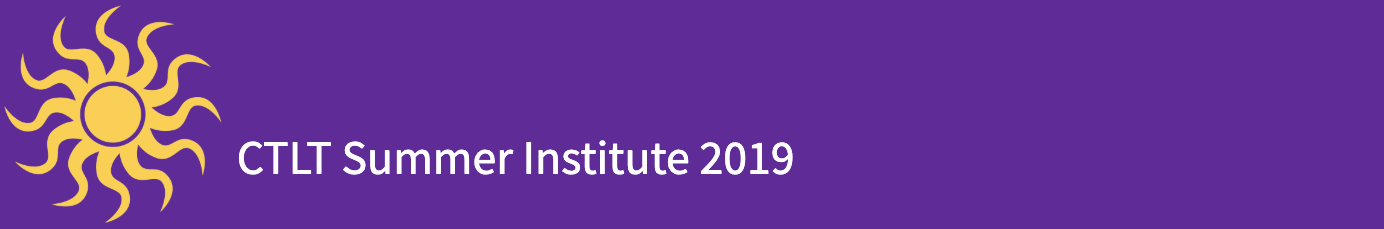 Student Peer Assessment Tools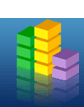 What does iPeer enable?Create custom rubrics for students to assess each other’s contributions to a group (i.e., how the group worked together)How can it help?Assign fairer grades to group work by inviting student input in the processPromote self-reflection by also having students assess their own contributionsEncourage more balanced future contributions by releasing the (anonymous) formative feedback given by peers to each studentComments ________________________________________________________________________________________________________________________________________________________________________________________________________________________________________________________________________________________________________________________________________________________________________________________________________________________________________________________________________________________________________________________________________________________________________________________________________________________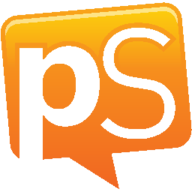 What does peerScholar enable?Create custom rubrics for students to assess each other’s group or individual work & (optionally) each other’s peer feedbackHow can it help?Request detailed assessments from students with highly customizable rubrics (both what you ask & what students input) and contextual commentingPromote quality peer feedback by having students review each other’s feedbackEncourage student reflection with a self-assessment or revision phaseComments ________________________________________________________________________________________________________________________________________________________________________________________________________________________________________________________________________________________________________________________________________________________________________________________________________________________________________________________________________________________________________________________________________________________________________________________________________________________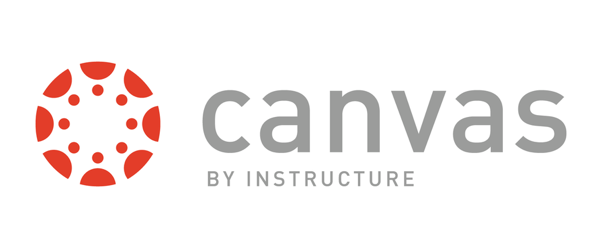 What does Canvas Peer Review enable?Create custom rubrics for students to assess each other’s group or individual work directly inside CanvasHow can it help?Prevent students signing in to / learning another tool by using Canvas’s built-in option, which includes contextual commentingApply simple, straightforward peer assessment, without extra layers of activityManually assign who assesses what, if you prefer, rather than leave this to chanceComments ________________________________________________________________________________________________________________________________________________________________________________________________________________________________________________________________________________________________________________________________________________________________________________________________________________________________________________________________________________________________________________________________________________________________________________________________________________________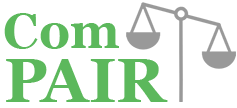 What does ComPAIR enable?Create custom rubrics for students to assess each other’s group or individual work in comparison with another workHow can it help?Help students more easily identify strengths & weaknesses of peer work using their innate comparative judgement and an optional practice assessmentPromote quality peer feedback by having students comment on paired worksInvite self-reflection by also having students assess their own workComments ________________________________________________________________________________________________________________________________________________________________________________________________________________________________________________________________________________________________________________________________________________________________________________________________________________________________________________________________________________________________________________________________________________________________________________________________________________________